Bio Data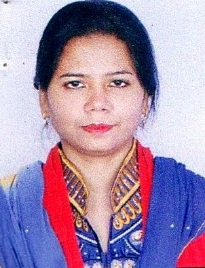 NoorNOOR.350606@2freemail.com 	PERSONAL DETAILDate of Birth	: 21-November-1977.Sex	: FemaleMarital Status	: MarriedNationality	: IndianACADEMIC QUALIFICATIONPassed Post Graduation in B.Ed. from M.J.P.Rohilkhand University Bareilly 2013-14Passed Post Graduation Second division with M.Com M.J.P.Rohilkhand University Bareilly 2006-08PROFESSIONAL QUALIFICATIONPassed Advance Diploma in Computing With A+ Grade from National Computer Institute Pilibhit 2005-06Passed Diploma in Child Education & Psychology (NTT) With A+ Grade from Sistem Classes Pilibhit 2005-06Signature: 